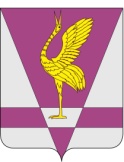 В соответствии со статьей 9 Закона Красноярского края от 24.04.2008 № 5-1565 «Об особенностях правового регулирования муниципальной службы в Красноярском крае», руководствуясь статьей  23  Устава Ужурского района, Ужурский районный Совет депутатов РЕШИЛ:1. Внести в Приложение к решению Ужурского районного Совета депутатов от 24.12.2018 № 32-241р «Об утверждении Положения об условиях и порядке предоставления пенсии за выслугу лет лицам, замещавшим должности муниципальной службы в органах местного самоуправления Ужурского района» следующее изменение:1.1. Пункт 3.10 изложить в следующей редакции: «3.10. Размер пенсии за выслугу лет не может быть ниже:а) 3000 рублей - при наличии у муниципальных служащих стажа муниципальной службы менее 20 лет;б) 7000 рублей - при наличии у муниципальных служащих стажа муниципальной службы от 20 лет до 30 лет;в) 10000 рублей - при наличии у муниципальных служащих стажа муниципальной службы 30 и более лет.В случае выплаты пенсии за выслугу лет муниципальному служащему в минимальном размере ограничение по общей сумме пенсии за выслугу лет и страховой пенсии по старости (инвалидности), фиксированной выплаты к страховой пенсии и повышений фиксированной выплаты к страховой пенсии, установленное пунктом 4 статьи 9 Закона Красноярского края от 24.04.2008 № 5-1565 «Об особенностях правового регулирования муниципальной службы в Красноярском крае», не применяется.»2. Решение вступает в силу в день, следующий за днем его официального опубликования в газете «Сибирский хлебороб», но не ранее 01.01.2023 года, и распространяется на правоотношения, возникшие ранее.КРАСНОЯРСКИЙ КРАЙУЖУРСКИЙ РАЙОННЫЙ СОВЕТДЕПУТАТОВРЕШЕНИЕ КРАСНОЯРСКИЙ КРАЙУЖУРСКИЙ РАЙОННЫЙ СОВЕТДЕПУТАТОВРЕШЕНИЕ КРАСНОЯРСКИЙ КРАЙУЖУРСКИЙ РАЙОННЫЙ СОВЕТДЕПУТАТОВРЕШЕНИЕ 31.05.2022г. Ужур№ 23-145рО внесении изменений в решение Ужурского районного Совета депутатов от 24.12.2018 № 32-241р «Об утверждении Положения об условиях и порядке предоставления пенсии за выслугу лет лицам, замещавшим должности муниципальной службы в органах местного самоуправления Ужурского района» О внесении изменений в решение Ужурского районного Совета депутатов от 24.12.2018 № 32-241р «Об утверждении Положения об условиях и порядке предоставления пенсии за выслугу лет лицам, замещавшим должности муниципальной службы в органах местного самоуправления Ужурского района» О внесении изменений в решение Ужурского районного Совета депутатов от 24.12.2018 № 32-241р «Об утверждении Положения об условиях и порядке предоставления пенсии за выслугу лет лицам, замещавшим должности муниципальной службы в органах местного самоуправления Ужурского района» Председатель Ужурского районного Совета депутатов_________________(А.С. Агламзянов)Глава Ужурского района ________________(К.Н. Зарецкий.)